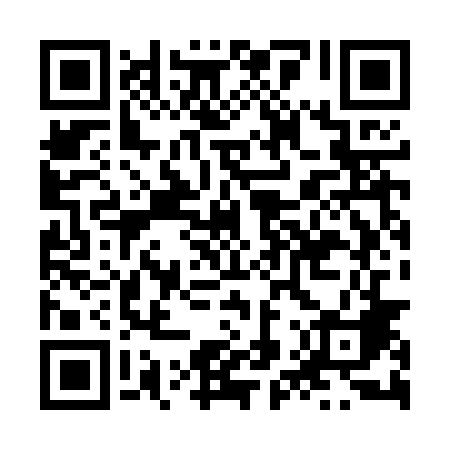 Ramadan times for Kortowo, PolandMon 11 Mar 2024 - Wed 10 Apr 2024High Latitude Method: Angle Based RulePrayer Calculation Method: Muslim World LeagueAsar Calculation Method: HanafiPrayer times provided by https://www.salahtimes.comDateDayFajrSuhurSunriseDhuhrAsrIftarMaghribIsha11Mon4:044:046:0211:483:375:355:357:2612Tue4:014:015:5911:483:395:375:377:2813Wed3:593:595:5711:483:405:395:397:3014Thu3:563:565:5411:473:425:415:417:3315Fri3:533:535:5211:473:435:435:437:3516Sat3:513:515:5011:473:455:455:457:3717Sun3:483:485:4711:463:465:475:477:3918Mon3:453:455:4511:463:485:495:497:4119Tue3:423:425:4211:463:495:505:507:4320Wed3:393:395:4011:463:515:525:527:4521Thu3:373:375:3711:453:525:545:547:4822Fri3:343:345:3511:453:545:565:567:5023Sat3:313:315:3211:453:555:585:587:5224Sun3:283:285:3011:443:576:006:007:5425Mon3:253:255:2811:443:586:026:027:5726Tue3:223:225:2511:444:006:036:037:5927Wed3:193:195:2311:434:016:056:058:0128Thu3:163:165:2011:434:026:076:078:0429Fri3:133:135:1811:434:046:096:098:0630Sat3:103:105:1511:434:056:116:118:0831Sun4:074:076:1312:425:077:137:139:111Mon4:044:046:1012:425:087:147:149:132Tue4:014:016:0812:425:097:167:169:163Wed3:573:576:0612:415:117:187:189:184Thu3:543:546:0312:415:127:207:209:215Fri3:513:516:0112:415:137:227:229:236Sat3:483:485:5812:405:157:247:249:267Sun3:453:455:5612:405:167:267:269:298Mon3:413:415:5312:405:177:277:279:319Tue3:383:385:5112:405:197:297:299:3410Wed3:343:345:4912:395:207:317:319:37